Sample Assessment Outline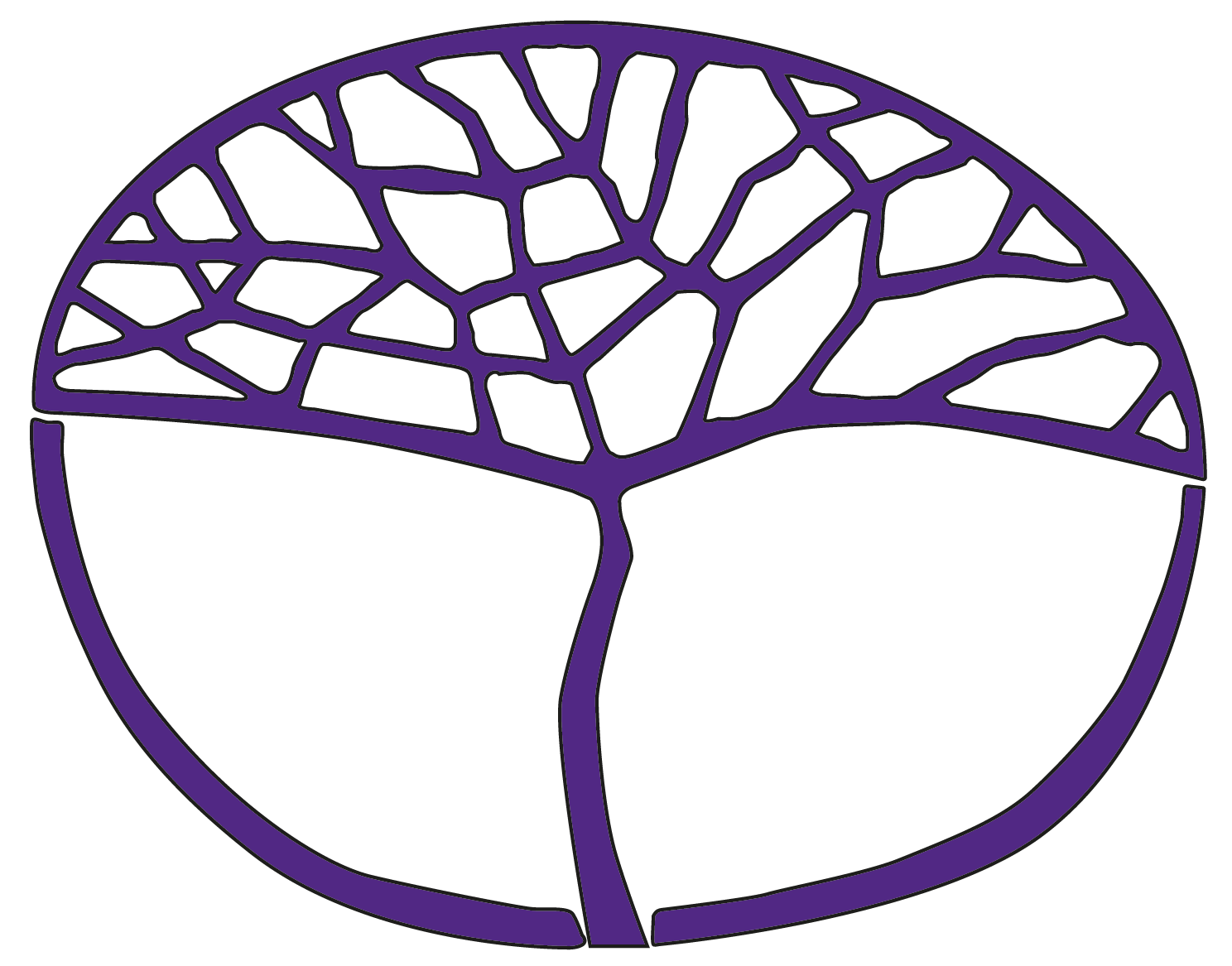 EconomicsGeneral Year 12Copyright© School Curriculum and Standards Authority, 2015This document – apart from any third party copyright material contained in it – may be freely copied, or communicated on an intranet, for non-commercial purposes in educational institutions, provided that the School Curriculum and Standards Authority is acknowledged as the copyright owner, and that the Authority’s moral rights are not infringed.Copying or communication for any other purpose can be done only within the terms of the Copyright Act 1968 or with prior written permission of the School Curriculum and Standards Authority. Copying or communication of any third party copyright material can be done only within the terms of the Copyright Act 1968 or with permission of the copyright owners.Any content in this document that has been derived from the Australian Curriculum may be used under the terms of the Creative Commons Attribution-NonCommercial 3.0 Australia licenceDisclaimerAny resources such as texts, websites and so on that may be referred to in this document are provided as examples of resources that teachers can use to support their learning programs. Their inclusion does not imply that they are mandatory or that they are the only resources relevant to the course.Sample assessment outlineEconomics – General Year 12Unit 3 and Unit 4Assessment 
type
(from syllabus)Assessment
type weighting
(from syllabus)AssessmenttaskweightingStart and submission dateAssessment taskInvestigation15%7.5%Semester 1Week 11–12Task 3: Research the depletion of the world’s fish stocks and prepare a written report on the topic: ‘The world’s fish stocks – an example of market failure’.Investigation15%7.5%Semester 2Week 11–13Task 10: Investigate the distribution of income in Australia over time, the ways to redistribute income, and prepare a class presentation.Data interpretation/Short answer30%10%Semester 1Week 4Task 1: Mini-test comprising 10 multiple-choice questions and two short answer/data interpretation questions based on one or more stimulus itemsQuestions are based on: law of demand/supply; constructing a demand/supply curve from data; factors affecting demand/supply; shift of the demand/supply curve; priceData interpretation/Short answer30%10%Semester 2Week 10Task 9: A mini-test comprising 10 multiple-choice questions and a short answer/data interpretation question based on one or more stimulus itemsQuestions are based on the balance of paymentsData interpretation/Short answer30%10%Semester 2Week 4Task 7: A mini-test comprising one question with parts based on a modelQuestions are based on: the circular flow of income model; leakages, injections, and equilibriumExtended 
answer20%5%Semester 1Week 7Task 2: Case study/scenario conducted in class under test conditionsA series of questions based on a media article dealing with a specific market (e.g. coffee)Questions are based on: changes in market conditions – demand and/or supply; equilibrium; elasticityExtended 
answer20%5%Semester 1Week 10Task 4: Essay or assignment (with in-class validation)Question based on the application of market failure to a current issueExtended 
answer20%10%Semester 2Week 8Task 8: Sectionalised essay in class under test conditionsA series of questions using data based on: real GDP; the business cycle; the objectives of governmentTest20%10%Semester 1Week 16Task 6: Unit 3 test comprising 15 multiple-choice and/or objective questions and three short-answer questions Questions are based on: markets; demand; supply; prices; elasticity; public goods; externalities; efficiencyTest20%10%Semester 2Week 16Task 11: Unit 4 test comprising 15 multiple-choice and/or objective questions and three short-answer/data interpretation questions Externally set task15%15%Semester 1Week 13Task 5: Questions are based on a task set by the SCSA based on the following content from Unit 3: <teacher to insert information provided by the Authority>Total100%100%